Siti  ChaerunisaTalang Rt 2/1 No. 74 Tegal 521930813 8097 1428sitichaerunisa@yahoo.com 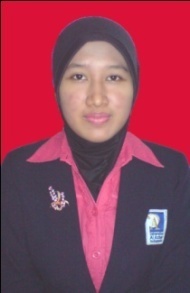 Professional  SummaryIn-depth  knowledge about  the concept  of  GSM and UMTS system such as  radio interface, radio propagation,  RF  planning,  radio network planning and optimization,  radio resource management, etc.Strong  personal  communication  and  coordination  skill with experience as keynote speaker (Ministry)  coordinator and member of  public relation division.Ability to work under  pressure, heavy work load , tight schedule and short notice.Proficient in diverse Operating System and another computer skill such as Netnumen Client, Windows, office application, MapInfo, TEMS, Actix, Global Mapper and NETPLAN.  Detail oriented and meticulous.Personal  DetailsPlace, date of birth : Tegal, October 24, 1983Sex                         : FemaleNationality             : IndonesianMarital status         : MarriedReligion                 : MoslemID Card Number    : 3328126410830003Experience3G PLO Engineer, May 31th, 2013 to Aug 31th, 2015  at  PT UCE IndonesiaProject :   -  Huawei Telkomsel for Jabodetabek Area, May  31th, 2013 to June 28th, 2013NSN Telkomsel for Kalimantan Area, July 1st,  2013 to Sept 9th, 2013Huawei Telkomsel for West Java Area ( RF Eng ), Sept 9th 2013 to Aug 31th, 2015  Responsibilty:Make route for DT SSV and SSO.Create neighbor such as 3G-3G neighbour, 3G-2G neighbor, 2G-3G neighbourAnalyse DT SSV and  SSO logfilePerform physical tuningConduct optimization  to achieve good coverage, Capacity and KPI.Open CR Making ATP report.Monitoring daily alarm and KPI.Supervisor: Mujibburahman ( PM ), Danny Yuwono, Indar Surahmat, Fajar Andriyanto, Hendrison3G PLO Engineer, Oct 15th, 2012 to May 17th , 2013 at  PT POCA JaringanSamadhau ( POCA Technologies ) Project : Huawei Telkomsel for Jabodetabek AreaResponsibilty:Make route for DT SSV and SSO.Create neighbor such as 3G-3G neighbour, 3G-2G neighbor, 2G-3G neighbourAnalyse DT SSV and  SSO logfilePerform physical tuningConduct optimization  to achieve good coverage, Capacity and KPI.Open CR Making ATP report.Monitoring daily alarm and KPI.Supervisor: Arief Suryo Widodo, IndraKurniawan and Ali Usman.Performance Engineer ( NPO Dept ), Jan 5th, 2012  to Oct 4th, 2012 at PT ZTE Indonesia.Project : HCPT MS for 2G and 3G in Kalimantan and Sulawesi region.Responsibility: BSC and RNC Level performance monitoring and making daily reportMaking  Weekly Capacity reportAnalysis of network performance due KPI.Attending the capacity and network performance weekly meeting with HCPT and participate to solve the MOM.Do optimization for bad performance due to QoS and capacity.Supervisor :Gu Xiang Feng and Kong Fan Chun.EducationUniversity of Al Azhar Indonesia, Jakarta ( Scholarship ), 2002 - 2011   Major            :   Electrical Engineering ( Telecommunication )GPA              :   2.9 of  4Thesis Title   :   Link Level Simulation of Soft Handover  in Multiservice Downlink WCDMA System Using LMS Algorithm for Channel EstimationPusat Pendidikan Komputer ASTAGINA Tegal,  2001 – 2002Major            :   Computer  InformaticsGPA              :   81.7 of  100Senior High School, SMU N 3 Tegal ( Scholarship ), 1998 – 2001Major            :   Science        GPA              :  51.42 of  70InternshipsPT Motorola Indonesia,  May 1 – June 30, 2006RF Planning Using NETPLAN and DT Post Processing GSM Network using TEMS Investigation 3.2Supervisor : Djadjareja Purnama, Iswidodo and Andi RiadiPT Jatis Solution, August 1 – September 30, 2005Documentation Project using DoxygenSupervisor : Didi SetiadiAffiliations  and  ActivitiesACIKITA ( Aku Cinta Indonesia Kita ) Foundation, March 2011 to dateHead of  Social Division, September, 2011 to September, 2012Keynote Speaker  (Ministry) Coordinator  in Seminar Akbar Tahunan Ke 3 ACIKITA, March – July, 2011Member of  Public Relation Division in Ikatan Alumni Elektro UAI, July, 2011 to dateMember of  Division I  of  OSIS SMU N 3 Tegal,  1999 - 2000Computer  SkillTechnical :Netnumen Client, NETPLAN, TEMS Investigation,  ActixOperating System: Windows, LinuxOffice Application: Ms Office, OpenOfficeProgramming: MATLAB, Visual FoxProDocumentation: DoxygenMapping and Analytical: MapInfo,  Google Earth, Global MapperLanguagesLanguage                                              Spoken                                                                     WrittenEnglish                                             Intermediate                                                             IntermediateFrance                                                  Beginner                                                                  BeginnerScholarships  and  Academic  HonorsBeasiswa Unggulan Nusantara UAI, 2002 – 2006Beasiswa Siswa Berprestasi, 1998 – 2001The best Rank in SMU N 3 Tegal, 1998 – 2001Beasiswa GNOTA in Junior High School, 1995 – 1998 Freelance  ExperiencesMath and Science Teacher for Bimbel ‘ACIKITA’, March - Oct, 2011Math and Science Private Teacher for Senior and Junior High School and Elementary Student in Tegal and Jakarta area, 1998 - 2011Lecturer Assistant at Computer Center UAI, 2006